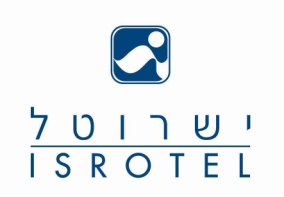 ПРАЗДНОВАНИЕ НОВОГО ГОДА 2019Isrotel Ganim  Праздничный ужин с пивом, легкими напитками (бесплатно для проживающих на базе HB) Танцы. Шампанское в полночьIsrotel Dead Sea.Праздничный ужин в главном ресторане -пиво, легкие напиткиужин бесплатно для проживающих на базе HBТанцевальная вечеринка с живой музыкой с 21:00-24:00ФейерверкОбратный отсчетШампанское в полночьIsrotel Yam SufПраздничный ужин бесплатно для проживающих на базе HBВечеринка с живой музыкой в лоббишампанское в полночь для все гостей отеля                     Isrotel Lagoona - ALL INCLUSIVEПраздничный ужин (включен в стоимость проживания)КоктейлиНовогодняя вечеринка в лобби гостиницыIsrotel Sport - ALL INCLUSIVEПраздничный ужин (включен в стоимость проживания)КоктейлиНовогодняя вечеринка в лобби гостиницы We at Isrotel, an Israeli hotel chain, are united in our ambition to lead in the fields of Hospitality and leisure time activities”. (Quoted from Isrotel Employees’ Credo 1993)	